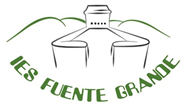 Lengua Castellana y Literatura, 3° de ESOMiembros del grupo:Lee este fragmento de entrevista y realiza las actividades.Michel Houellebecq: "Hay que interrumpir el confort con sobresaltos"Álex VicenteTras sembrar el pánico en el mundo de la literatura, Michel Houellebecq se dispone a hacerlo en el del arte. Superado uno de los años más complicados de su vida –el que acompañó la publicación de Sumisión, su sexta novela, en la que profetiza la islamización de Francia y que le ha valido amenazas de muerte–, el escritor se reinventa como fotógrafo. Houellebecq acaba de inaugurar una exposición en el Palais de Tokyo, museo parisiense especializado en el más novedoso arte contemporáneo, que permanecerá abierta hasta el final del verano. Sus imágenes retratan paisajes decadentes y desangelados, repletos de edificios brutalistas en los que un día se practicó el turismo de masas, parecidos a los que uno logra visualizar cuando lee sus novelas.Combina sus imágenes con versos extraídos de sus poemas. ¿Fotografía y poesía son dos artes que se parecen? En todo caso, se parecen más entre sí que a una novela, que suele servir para expresar cosas distintas. En mis novelas hablo de personajes, mientras que en mis poemas y fotografías los seres humanos brillan por su ausencia. Para mí, una novela se puede debatir o incluso contradecir. En cambio, no existe contradicción posible a un poema.… Porque la ciudad no me interesa demasiado. Me gustan más las zonas periurbanas y los paisajes naturales. Seguramente existe una razón biográfica. Crecí en el campo y pasé mi adolescencia en la banlieue, así que llegué relativamente tarde a París, que es un lugar que me ha marcado menos.…En esos lugares vive la mayor parte de la población. Solo los ricos viven en los centros urbanos. La gran mayoría reside en esas zonas algo indefinidas, en las que podemos encontrar un retrato del francés de hoy. Para esa parte de la población, la vida se ha vuelto muy dura. Claro, todo el mundo preferiría vivir en el Marais parisiense o en cualquier rincón idílico, pero no es posible. El paro ha aumentado y los precios son tan altos que se ven obligados a marcharse lejos de la ciudad. Es gente que tiene la sensación de vivir como si les espantaran.…Nunca he vivido allí, pero tengo una casa desde hace 15 años en la costa de Almería. En España, la gente es menos depresiva que en Francia, y eso que tienen más razones para serlo. Otra diferencia es que los españoles no se quieren a sí mismos. Los franceses adoran criticarse, pero no soportan que lo hagan los demás. Los españoles, en cambio, lo aceptan sin problemas. También es un país con más problemas de identidad. Existen fuerzas centrífugas que no hay en mi país. …Es una posibilidad. Cuando visito un lugar nuevo, me pregunto si logrará sobrevivir a la desaparición de la humanidad. Por ejemplo, si se produjera una epidemia viral, provocaría un apocalipsis suave. Los edificios seguirían donde están, porque no sería como en una guerra atómica, pero se iría produciendo una erosión. Eso es lo que describen mis imágenes.…No, no es algo que desee, pero me parece interesante plantearlo. Comparto algunas de las preocupaciones de la ciencia-ficción. Podemos imaginar que otras especies, ya sean animales o extraterrestres, retomen el papel que ha tenido el hombre hasta ahora. Podemos imaginar a pulpos inteligentes.… No, tampoco diría eso, porque ha tenido una capacidad de transformación que las otras especies no han poseído. No me parece una especie nefasta. La producción intelectual del hombre ha sido impresionante, igual que la tecnológica.1. Señalad las partes de una entrevista que se pueden identificar en el fragmento.2. Reconstruid y escribid en los huecos marcados con … las preguntas que han sido eliminadas.3. Escribid otras tres preguntas y otras tres respuestas coherentes con el tono del texto.